SAXLINGHAM’S MIDSUMMER CEILIDH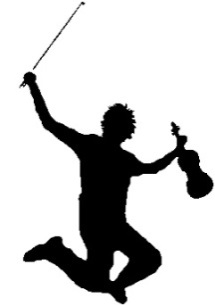 Venue:  Hall Farm, The Green, Saxlingham       NethergateTime:     7.00pm – 11.00pmDate:      Saturday 18th JuneCome and enjoy a traditional ceilidh with Shinanikins ceilidh band and caller in a barn with a hog roast roll or vegetarian paella and pudding included in ticket price - £12.50.  Bar, raffle and skittles also available.  Children 12+ (under parental supervision).Tickets to be purchased in advance from:Carolyn Rush:  01508 498248 or familyrush@hotmail.comJo & Alec Stevenson:  01508 498747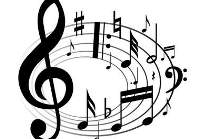 The FOSS team at Saxlingham SchoolFundraising for the village church and school